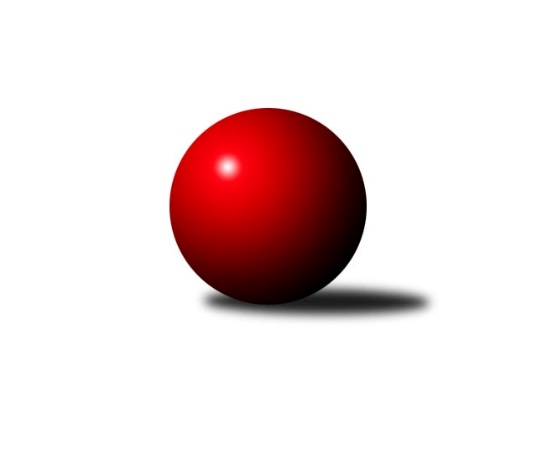 Č.9Ročník 2023/2024	28.5.2024 Krajský přebor OL 2023/2024Statistika 9. kolaTabulka družstev:		družstvo	záp	výh	rem	proh	skore	sety	průměr	body	plné	dorážka	chyby	1.	KK Jiskra Rýmařov ˝B˝	9	8	0	1	49.0 : 23.0 	(61.5 : 46.5)	2598	16	1772	826	43.9	2.	KK Zábřeh  ˝C˝	9	7	0	2	46.0 : 26.0 	(61.5 : 46.5)	2575	14	1790	786	49.8	3.	TJ Prostějov ˝B˝	9	7	0	2	46.0 : 26.0 	(59.0 : 49.0)	2529	14	1761	768	47.1	4.	TJ Břidličná ˝A˝	9	5	0	4	37.0 : 35.0 	(57.0 : 51.0)	2486	10	1749	737	50.3	5.	KK Lipník nad Bečvou ˝A˝	9	4	1	4	41.0 : 31.0 	(55.0 : 53.0)	2488	9	1741	748	47.1	6.	HKK Olomouc D	9	3	1	5	31.5 : 40.5 	(51.5 : 56.5)	2532	7	1759	773	49	7.	KS Moravský Beroun	9	3	0	6	27.5 : 44.5 	(47.5 : 60.5)	2519	6	1783	735	53.7	8.	Horní Benešov ˝C˝	9	3	0	6	27.0 : 45.0 	(49.5 : 58.5)	2485	6	1746	739	51.4	9.	KK PEPINO Bruntál	9	2	0	7	29.0 : 43.0 	(54.0 : 54.0)	2489	4	1733	756	52.6	10.	KK Zábřeh D	9	2	0	7	26.0 : 46.0 	(43.5 : 64.5)	2417	4	1702	716	63.3Tabulka doma:		družstvo	záp	výh	rem	proh	skore	sety	průměr	body	maximum	minimum	1.	KK Zábřeh  ˝C˝	4	4	0	0	27.0 : 5.0 	(33.5 : 14.5)	2652	8	2671	2630	2.	TJ Prostějov ˝B˝	4	4	0	0	24.0 : 8.0 	(26.5 : 21.5)	2614	8	2702	2536	3.	KK Lipník nad Bečvou ˝A˝	5	4	0	1	31.0 : 9.0 	(36.0 : 24.0)	2449	8	2591	2350	4.	KK Jiskra Rýmařov ˝B˝	5	4	0	1	23.5 : 16.5 	(28.0 : 32.0)	2633	8	2645	2622	5.	HKK Olomouc D	5	3	1	1	23.0 : 17.0 	(30.5 : 29.5)	2561	7	2607	2536	6.	KS Moravský Beroun	5	3	0	2	21.5 : 18.5 	(30.5 : 29.5)	2533	6	2656	2430	7.	Horní Benešov ˝C˝	4	2	0	2	17.0 : 15.0 	(23.5 : 24.5)	2613	4	2669	2522	8.	TJ Břidličná ˝A˝	5	2	0	3	20.0 : 20.0 	(33.0 : 27.0)	2530	4	2608	2478	9.	KK Zábřeh D	5	2	0	3	19.0 : 21.0 	(25.5 : 34.5)	2483	4	2538	2339	10.	KK PEPINO Bruntál	3	1	0	2	12.0 : 12.0 	(17.5 : 18.5)	2481	2	2518	2448Tabulka venku:		družstvo	záp	výh	rem	proh	skore	sety	průměr	body	maximum	minimum	1.	KK Jiskra Rýmařov ˝B˝	4	4	0	0	25.5 : 6.5 	(33.5 : 14.5)	2589	8	2635	2564	2.	TJ Břidličná ˝A˝	4	3	0	1	17.0 : 15.0 	(24.0 : 24.0)	2475	6	2592	2313	3.	TJ Prostějov ˝B˝	5	3	0	2	22.0 : 18.0 	(32.5 : 27.5)	2512	6	2626	2407	4.	KK Zábřeh  ˝C˝	5	3	0	2	19.0 : 21.0 	(28.0 : 32.0)	2546	6	2655	2467	5.	Horní Benešov ˝C˝	5	1	0	4	10.0 : 30.0 	(26.0 : 34.0)	2459	2	2552	2298	6.	KK PEPINO Bruntál	6	1	0	5	17.0 : 31.0 	(36.5 : 35.5)	2491	2	2577	2266	7.	KK Lipník nad Bečvou ˝A˝	4	0	1	3	10.0 : 22.0 	(19.0 : 29.0)	2498	1	2562	2382	8.	HKK Olomouc D	4	0	0	4	8.5 : 23.5 	(21.0 : 27.0)	2525	0	2570	2499	9.	KK Zábřeh D	4	0	0	4	7.0 : 25.0 	(18.0 : 30.0)	2401	0	2479	2235	10.	KS Moravský Beroun	4	0	0	4	6.0 : 26.0 	(17.0 : 31.0)	2515	0	2560	2449Tabulka podzimní části:		družstvo	záp	výh	rem	proh	skore	sety	průměr	body	doma	venku	1.	KK Jiskra Rýmařov ˝B˝	9	8	0	1	49.0 : 23.0 	(61.5 : 46.5)	2598	16 	4 	0 	1 	4 	0 	0	2.	KK Zábřeh  ˝C˝	9	7	0	2	46.0 : 26.0 	(61.5 : 46.5)	2575	14 	4 	0 	0 	3 	0 	2	3.	TJ Prostějov ˝B˝	9	7	0	2	46.0 : 26.0 	(59.0 : 49.0)	2529	14 	4 	0 	0 	3 	0 	2	4.	TJ Břidličná ˝A˝	9	5	0	4	37.0 : 35.0 	(57.0 : 51.0)	2486	10 	2 	0 	3 	3 	0 	1	5.	KK Lipník nad Bečvou ˝A˝	9	4	1	4	41.0 : 31.0 	(55.0 : 53.0)	2488	9 	4 	0 	1 	0 	1 	3	6.	HKK Olomouc D	9	3	1	5	31.5 : 40.5 	(51.5 : 56.5)	2532	7 	3 	1 	1 	0 	0 	4	7.	KS Moravský Beroun	9	3	0	6	27.5 : 44.5 	(47.5 : 60.5)	2519	6 	3 	0 	2 	0 	0 	4	8.	Horní Benešov ˝C˝	9	3	0	6	27.0 : 45.0 	(49.5 : 58.5)	2485	6 	2 	0 	2 	1 	0 	4	9.	KK PEPINO Bruntál	9	2	0	7	29.0 : 43.0 	(54.0 : 54.0)	2489	4 	1 	0 	2 	1 	0 	5	10.	KK Zábřeh D	9	2	0	7	26.0 : 46.0 	(43.5 : 64.5)	2417	4 	2 	0 	3 	0 	0 	4Tabulka jarní části:		družstvo	záp	výh	rem	proh	skore	sety	průměr	body	doma	venku	1.	TJ Břidličná ˝A˝	0	0	0	0	0.0 : 0.0 	(0.0 : 0.0)	0	0 	0 	0 	0 	0 	0 	0 	2.	Horní Benešov ˝C˝	0	0	0	0	0.0 : 0.0 	(0.0 : 0.0)	0	0 	0 	0 	0 	0 	0 	0 	3.	TJ Prostějov ˝B˝	0	0	0	0	0.0 : 0.0 	(0.0 : 0.0)	0	0 	0 	0 	0 	0 	0 	0 	4.	KK Zábřeh D	0	0	0	0	0.0 : 0.0 	(0.0 : 0.0)	0	0 	0 	0 	0 	0 	0 	0 	5.	KS Moravský Beroun	0	0	0	0	0.0 : 0.0 	(0.0 : 0.0)	0	0 	0 	0 	0 	0 	0 	0 	6.	HKK Olomouc D	0	0	0	0	0.0 : 0.0 	(0.0 : 0.0)	0	0 	0 	0 	0 	0 	0 	0 	7.	KK Lipník nad Bečvou ˝A˝	0	0	0	0	0.0 : 0.0 	(0.0 : 0.0)	0	0 	0 	0 	0 	0 	0 	0 	8.	KK Jiskra Rýmařov ˝B˝	0	0	0	0	0.0 : 0.0 	(0.0 : 0.0)	0	0 	0 	0 	0 	0 	0 	0 	9.	KK PEPINO Bruntál	0	0	0	0	0.0 : 0.0 	(0.0 : 0.0)	0	0 	0 	0 	0 	0 	0 	0 	10.	KK Zábřeh  ˝C˝	0	0	0	0	0.0 : 0.0 	(0.0 : 0.0)	0	0 	0 	0 	0 	0 	0 	0 Zisk bodů pro družstvo:		jméno hráče	družstvo	body	zápasy	v %	dílčí body	sety	v %	1.	Roman Rolenc 	TJ Prostějov ˝B˝ 	9	/	9	(100%)	16	/	18	(89%)	2.	Jaroslav Peřina 	KK Lipník nad Bečvou ˝A˝ 	8	/	9	(89%)	14	/	18	(78%)	3.	Radek Malíšek 	HKK Olomouc D 	8	/	9	(89%)	12.5	/	18	(69%)	4.	Eva Hradilová 	KK Lipník nad Bečvou ˝A˝ 	8	/	9	(89%)	10	/	18	(56%)	5.	Zdeněk Fiury ml.	TJ Břidličná ˝A˝ 	7	/	7	(100%)	13	/	14	(93%)	6.	Jiří Zapletal 	TJ Prostějov ˝B˝ 	7	/	8	(88%)	11	/	16	(69%)	7.	Jaroslav Heblák 	KK Jiskra Rýmařov ˝B˝ 	7	/	9	(78%)	14	/	18	(78%)	8.	Miluše Kadlecová Rychová 	KK PEPINO Bruntál 	7	/	9	(78%)	12.5	/	18	(69%)	9.	Antonín Jašek 	KK Zábřeh D 	7	/	9	(78%)	11	/	18	(61%)	10.	Ivo Mrhal ml.	TJ Břidličná ˝A˝ 	6	/	8	(75%)	10	/	16	(63%)	11.	Zdeněk Chmela ml.	KS Moravský Beroun  	6	/	9	(67%)	11	/	18	(61%)	12.	Martin Pěnička 	KK Zábřeh  ˝C˝ 	5	/	6	(83%)	10	/	12	(83%)	13.	Valerie Langerová 	KK Zábřeh  ˝C˝ 	5	/	7	(71%)	10	/	14	(71%)	14.	Martin Kovář 	KK Jiskra Rýmařov ˝B˝ 	5	/	7	(71%)	7	/	14	(50%)	15.	Jaromír Hendrych 	Horní Benešov ˝C˝ 	5	/	7	(71%)	6.5	/	14	(46%)	16.	Václav Kovařík 	TJ Prostějov ˝B˝ 	5	/	8	(63%)	10	/	16	(63%)	17.	Josef Novotný 	KK PEPINO Bruntál 	5	/	9	(56%)	10	/	18	(56%)	18.	Miroslav Zálešák 	KS Moravský Beroun  	4.5	/	8	(56%)	8	/	16	(50%)	19.	Jiří Polášek 	KK Jiskra Rýmařov ˝B˝ 	4.5	/	9	(50%)	9	/	18	(50%)	20.	Erik Košťiál 	KK Zábřeh  ˝C˝ 	4	/	4	(100%)	4	/	8	(50%)	21.	Jiří Srovnal 	KK Zábřeh  ˝C˝ 	4	/	5	(80%)	8	/	10	(80%)	22.	Lukáš Janalík 	KK PEPINO Bruntál 	4	/	6	(67%)	7.5	/	12	(63%)	23.	František Langer 	KK Zábřeh D 	4	/	6	(67%)	7	/	12	(58%)	24.	Tomáš Fiury 	TJ Břidličná ˝A˝ 	4	/	6	(67%)	7	/	12	(58%)	25.	Daniel Herold 	KS Moravský Beroun  	4	/	7	(57%)	9	/	14	(64%)	26.	Petr Hendrych 	KK Lipník nad Bečvou ˝A˝ 	4	/	7	(57%)	8.5	/	14	(61%)	27.	Martin Sekanina 	KK Lipník nad Bečvou ˝A˝ 	4	/	7	(57%)	8	/	14	(57%)	28.	Lukáš Krejčí 	KK Zábřeh  ˝C˝ 	4	/	7	(57%)	7.5	/	14	(54%)	29.	Tomáš Janalík 	KK PEPINO Bruntál 	4	/	8	(50%)	10	/	16	(63%)	30.	Miroslav Štěpán 	KK Zábřeh  ˝C˝ 	4	/	8	(50%)	7	/	16	(44%)	31.	Jan Mlčák 	KK PEPINO Bruntál 	4	/	8	(50%)	7	/	16	(44%)	32.	Vilém Berger 	TJ Břidličná ˝A˝ 	4	/	9	(44%)	8	/	18	(44%)	33.	Miroslav Plachý 	TJ Prostějov ˝B˝ 	4	/	9	(44%)	7	/	18	(39%)	34.	Jan Špalek 	KK Lipník nad Bečvou ˝A˝ 	4	/	9	(44%)	6.5	/	18	(36%)	35.	Josef Jurda 	TJ Prostějov ˝B˝ 	4	/	9	(44%)	6	/	18	(33%)	36.	Milan Sekanina 	HKK Olomouc D 	3.5	/	7	(50%)	10	/	14	(71%)	37.	Michal Ihnát 	KK Jiskra Rýmařov ˝B˝ 	3.5	/	7	(50%)	5	/	14	(36%)	38.	Michal Klich 	Horní Benešov ˝C˝ 	3	/	4	(75%)	6	/	8	(75%)	39.	Ladislav Mandák 	KK Lipník nad Bečvou ˝A˝ 	3	/	4	(75%)	4	/	8	(50%)	40.	Jakub Hendrych 	Horní Benešov ˝C˝ 	3	/	5	(60%)	8	/	10	(80%)	41.	Josef Pilatík 	KK Jiskra Rýmařov ˝B˝ 	3	/	5	(60%)	7	/	10	(70%)	42.	Tomáš Ondráček 	KK Zábřeh  ˝C˝ 	3	/	6	(50%)	7	/	12	(58%)	43.	Romana Valová 	KK Jiskra Rýmařov ˝B˝ 	3	/	6	(50%)	5.5	/	12	(46%)	44.	Jaroslav Jílek 	KK Zábřeh D 	3	/	6	(50%)	5	/	12	(42%)	45.	Pavel Konštacký 	KK Jiskra Rýmařov ˝B˝ 	3	/	6	(50%)	5	/	12	(42%)	46.	Michal Svoboda 	HKK Olomouc D 	3	/	7	(43%)	6	/	14	(43%)	47.	Martin Kopecký 	KK Zábřeh D 	3	/	8	(38%)	8	/	16	(50%)	48.	Josef Veselý 	TJ Břidličná ˝A˝ 	3	/	9	(33%)	9	/	18	(50%)	49.	Radek Hejtman 	HKK Olomouc D 	3	/	9	(33%)	8	/	18	(44%)	50.	Richard Janalík 	KK PEPINO Bruntál 	3	/	9	(33%)	5	/	18	(28%)	51.	Pavel Švan 	KK Jiskra Rýmařov ˝B˝ 	2	/	2	(100%)	4	/	4	(100%)	52.	Daniel Duškevič 	Horní Benešov ˝C˝ 	2	/	3	(67%)	2	/	6	(33%)	53.	Aleš Horák 	KK Zábřeh D 	2	/	5	(40%)	4	/	10	(40%)	54.	Martin Vitásek 	KK Zábřeh  ˝C˝ 	2	/	6	(33%)	6	/	12	(50%)	55.	Zdeněk Žanda 	Horní Benešov ˝C˝ 	2	/	6	(33%)	6	/	12	(50%)	56.	Zdeněk Smrža 	Horní Benešov ˝C˝ 	2	/	6	(33%)	5	/	12	(42%)	57.	Petr Mandl 	HKK Olomouc D 	2	/	7	(29%)	7	/	14	(50%)	58.	Daniel Krchov 	KS Moravský Beroun  	2	/	7	(29%)	6	/	14	(43%)	59.	Miroslav Pokorný 	KK Zábřeh D 	2	/	7	(29%)	4.5	/	14	(32%)	60.	Erich Retek 	KS Moravský Beroun  	2	/	7	(29%)	3.5	/	14	(25%)	61.	David Rozsypal 	TJ Prostějov ˝B˝ 	2	/	8	(25%)	7	/	16	(44%)	62.	Pavla Hendrychová 	Horní Benešov ˝C˝ 	2	/	9	(22%)	7	/	18	(39%)	63.	Miloslav Krchov 	KS Moravský Beroun  	2	/	9	(22%)	6	/	18	(33%)	64.	Tomáš Chárník 	KK Jiskra Rýmařov ˝B˝ 	1	/	1	(100%)	2	/	2	(100%)	65.	Petr Vavřík 	TJ Prostějov ˝B˝ 	1	/	1	(100%)	2	/	2	(100%)	66.	Stanislav Lichnovský 	KK Jiskra Rýmařov ˝B˝ 	1	/	1	(100%)	2	/	2	(100%)	67.	Leoš Řepka 	TJ Břidličná ˝A˝ 	1	/	1	(100%)	1.5	/	2	(75%)	68.	Kamila Macíková 	KK Lipník nad Bečvou ˝A˝ 	1	/	1	(100%)	1	/	2	(50%)	69.	Vojtěch Kolla 	HKK Olomouc D 	1	/	1	(100%)	1	/	2	(50%)	70.	Jaroslav Koppa 	KK Lipník nad Bečvou ˝A˝ 	1	/	2	(50%)	2	/	4	(50%)	71.	Miroslav Smékal 	TJ Břidličná ˝A˝ 	1	/	2	(50%)	1	/	4	(25%)	72.	Jaroslav Zelinka 	TJ Břidličná ˝A˝ 	1	/	3	(33%)	2	/	6	(33%)	73.	Jiří Neuwirth 	KK Zábřeh D 	1	/	4	(25%)	3	/	8	(38%)	74.	Miroslav Bodanský 	KK Zábřeh  ˝C˝ 	1	/	4	(25%)	2	/	8	(25%)	75.	David Láčík 	Horní Benešov ˝C˝ 	1	/	5	(20%)	6	/	10	(60%)	76.	Zdeněk Chmela st.	KS Moravský Beroun  	1	/	5	(20%)	4	/	10	(40%)	77.	Vlastimil Hejtman 	HKK Olomouc D 	1	/	5	(20%)	3	/	10	(30%)	78.	Martin Švrčina 	Horní Benešov ˝C˝ 	1	/	5	(20%)	2	/	10	(20%)	79.	Michal Dolejš 	KK Lipník nad Bečvou ˝A˝ 	0	/	1	(0%)	1	/	2	(50%)	80.	Tomáš Zbořil 	Horní Benešov ˝C˝ 	0	/	1	(0%)	1	/	2	(50%)	81.	Anna Dosedělová 	TJ Břidličná ˝A˝ 	0	/	1	(0%)	1	/	2	(50%)	82.	František Ocelák 	KK PEPINO Bruntál 	0	/	1	(0%)	1	/	2	(50%)	83.	Miroslav Machalíček 	HKK Olomouc D 	0	/	1	(0%)	1	/	2	(50%)	84.	Aneta Krzystková 	HKK Olomouc D 	0	/	1	(0%)	0	/	2	(0%)	85.	Josef Čapka 	TJ Prostějov ˝B˝ 	0	/	1	(0%)	0	/	2	(0%)	86.	Jan Černohous 	TJ Prostějov ˝B˝ 	0	/	1	(0%)	0	/	2	(0%)	87.	Hana Zálešáková 	KS Moravský Beroun  	0	/	1	(0%)	0	/	2	(0%)	88.	Jiří Kolář 	KK Lipník nad Bečvou ˝A˝ 	0	/	1	(0%)	0	/	2	(0%)	89.	Vojtěch Onderka 	KK Lipník nad Bečvou ˝A˝ 	0	/	2	(0%)	0	/	4	(0%)	90.	Dagmar Jílková 	KK Zábřeh D 	0	/	2	(0%)	0	/	4	(0%)	91.	Josef Bednář 	KK Zábřeh D 	0	/	2	(0%)	0	/	4	(0%)	92.	Zdeňka Habartová 	Horní Benešov ˝C˝ 	0	/	2	(0%)	0	/	4	(0%)	93.	Kateřina Hájková 	KK Lipník nad Bečvou ˝A˝ 	0	/	2	(0%)	0	/	4	(0%)	94.	Věra Urbášková 	KK Zábřeh D 	0	/	4	(0%)	1	/	8	(13%)	95.	Petra Buráňová 	KK PEPINO Bruntál 	0	/	4	(0%)	1	/	8	(13%)	96.	Petr Cvrček 	HKK Olomouc D 	0	/	7	(0%)	3	/	14	(21%)	97.	Ivo Mrhal 	TJ Břidličná ˝A˝ 	0	/	8	(0%)	4.5	/	16	(28%)Průměry na kuželnách:		kuželna	průměr	plné	dorážka	chyby	výkon na hráče	1.	KK Jiskra Rýmařov, 1-4	2603	1819	783	49.7	(433.9)	2.	 Horní Benešov, 1-4	2589	1797	792	55.1	(431.6)	3.	TJ  Prostějov, 1-4	2562	1784	777	52.9	(427.0)	4.	KK Zábřeh, 1-4	2547	1779	767	51.1	(424.6)	5.	KS Moravský Beroun, 1-2	2524	1753	771	50.3	(420.7)	6.	HKK Olomouc, 1-4	2523	1759	764	49.6	(420.7)	7.	TJ Kovohutě Břidličná, 1-2	2523	1762	761	45.7	(420.6)	8.	KK Pepino Bruntál, 1-2	2477	1733	744	52.0	(412.9)	9.	KK Lipník nad Bečvou, 1-2	2376	1674	702	52.5	(396.1)Nejlepší výkony na kuželnách:KK Jiskra Rýmařov, 1-4KK Zábřeh  ˝C˝	2655	7. kolo	Martin Pěnička 	KK Zábřeh  ˝C˝	478	7. koloKK Jiskra Rýmařov ˝B˝	2645	5. kolo	Josef Pilatík 	KK Jiskra Rýmařov ˝B˝	476	7. koloKK Jiskra Rýmařov ˝B˝	2634	7. kolo	Radek Malíšek 	HKK Olomouc D	476	5. koloKK Jiskra Rýmařov ˝B˝	2634	2. kolo	Jiří Polášek 	KK Jiskra Rýmařov ˝B˝	475	5. koloKK Jiskra Rýmařov ˝B˝	2632	1. kolo	Eva Hradilová 	KK Lipník nad Bečvou ˝A˝	466	3. koloKK Jiskra Rýmařov ˝B˝	2622	3. kolo	Jiří Srovnal 	KK Zábřeh  ˝C˝	463	7. koloHKK Olomouc D	2570	5. kolo	Michal Ihnát 	KK Jiskra Rýmařov ˝B˝	462	5. koloTJ Prostějov ˝B˝	2566	2. kolo	Milan Sekanina 	HKK Olomouc D	462	5. koloKK Lipník nad Bečvou ˝A˝	2562	3. kolo	Jiří Polášek 	KK Jiskra Rýmařov ˝B˝	462	2. koloKK PEPINO Bruntál	2513	1. kolo	Tomáš Janalík 	KK PEPINO Bruntál	461	1. kolo Horní Benešov, 1-4Horní Benešov ˝C˝	2669	3. kolo	František Langer 	KK Zábřeh D	485	3. koloHorní Benešov ˝C˝	2645	6. kolo	Jakub Hendrych 	Horní Benešov ˝C˝	474	6. koloKK Jiskra Rýmařov ˝B˝	2635	8. kolo	Vilém Berger 	TJ Břidličná ˝A˝	469	1. koloHorní Benešov ˝C˝	2616	8. kolo	Michal Klich 	Horní Benešov ˝C˝	468	3. koloTJ Břidličná ˝A˝	2592	1. kolo	Michal Klich 	Horní Benešov ˝C˝	467	6. koloKS Moravský Beroun 	2560	6. kolo	Antonín Jašek 	KK Zábřeh D	462	3. koloHorní Benešov ˝C˝	2522	1. kolo	Pavla Hendrychová 	Horní Benešov ˝C˝	459	3. koloKK Zábřeh D	2479	3. kolo	Romana Valová 	KK Jiskra Rýmařov ˝B˝	457	8. kolo		. kolo	Jaroslav Heblák 	KK Jiskra Rýmařov ˝B˝	453	8. kolo		. kolo	Jaromír Hendrych 	Horní Benešov ˝C˝	453	6. koloTJ  Prostějov, 1-4TJ Prostějov ˝B˝	2702	7. kolo	Roman Rolenc 	TJ Prostějov ˝B˝	491	3. koloTJ Prostějov ˝B˝	2673	3. kolo	Jiří Zapletal 	TJ Prostějov ˝B˝	484	9. koloKS Moravský Beroun 	2558	7. kolo	Jiří Zapletal 	TJ Prostějov ˝B˝	478	5. koloTJ Prostějov ˝B˝	2546	5. kolo	Jan Mlčák 	KK PEPINO Bruntál	476	9. koloTJ Prostějov ˝B˝	2536	9. kolo	Jiří Zapletal 	TJ Prostějov ˝B˝	468	7. koloKK Zábřeh  ˝C˝	2530	3. kolo	Roman Rolenc 	TJ Prostějov ˝B˝	463	9. koloKK PEPINO Bruntál	2494	9. kolo	Petr Vavřík 	TJ Prostějov ˝B˝	463	7. koloHorní Benešov ˝C˝	2458	5. kolo	Václav Kovařík 	TJ Prostějov ˝B˝	460	7. kolo		. kolo	Josef Jurda 	TJ Prostějov ˝B˝	458	3. kolo		. kolo	Josef Novotný 	KK PEPINO Bruntál	457	9. koloKK Zábřeh, 1-4KK Zábřeh  ˝C˝	2671	1. kolo	Martin Pěnička 	KK Zábřeh  ˝C˝	484	6. koloKK Zábřeh  ˝C˝	2663	4. kolo	Jiří Srovnal 	KK Zábřeh  ˝C˝	482	4. koloKK Zábřeh  ˝C˝	2643	6. kolo	Roman Rolenc 	TJ Prostějov ˝B˝	478	1. koloKK Zábřeh  ˝C˝	2630	8. kolo	Miroslav Štěpán 	KK Zábřeh  ˝C˝	470	8. koloTJ Prostějov ˝B˝	2626	1. kolo	Martin Kopecký 	KK Zábřeh D	467	1. koloKK PEPINO Bruntál	2577	6. kolo	Jiří Srovnal 	KK Zábřeh  ˝C˝	467	1. koloKK Jiskra Rýmařov ˝B˝	2570	6. kolo	František Langer 	KK Zábřeh D	466	1. koloHorní Benešov ˝C˝	2552	4. kolo	Eva Hradilová 	KK Lipník nad Bečvou ˝A˝	465	8. koloKK Zábřeh D	2538	1. kolo	Josef Jurda 	TJ Prostějov ˝B˝	462	1. koloKK Lipník nad Bečvou ˝A˝	2531	8. kolo	Martin Pěnička 	KK Zábřeh  ˝C˝	461	1. koloKS Moravský Beroun, 1-2KS Moravský Beroun 	2656	8. kolo	Zdeněk Chmela ml.	KS Moravský Beroun 	485	8. koloKK Jiskra Rýmařov ˝B˝	2586	9. kolo	Daniel Krchov 	KS Moravský Beroun 	466	8. koloKS Moravský Beroun 	2560	3. kolo	Martin Kovář 	KK Jiskra Rýmařov ˝B˝	459	9. koloKK PEPINO Bruntál	2558	8. kolo	Tomáš Janalík 	KK PEPINO Bruntál	454	8. koloKK Zábřeh  ˝C˝	2553	5. kolo	Miluše Kadlecová Rychová 	KK PEPINO Bruntál	452	8. koloKS Moravský Beroun 	2550	9. kolo	Martin Pěnička 	KK Zábřeh  ˝C˝	448	5. koloHKK Olomouc D	2499	3. kolo	Erich Retek 	KS Moravský Beroun 	446	3. koloKS Moravský Beroun 	2470	5. kolo	Daniel Herold 	KS Moravský Beroun 	442	9. koloKS Moravský Beroun 	2430	1. kolo	Erich Retek 	KS Moravský Beroun 	442	5. koloKK Lipník nad Bečvou ˝A˝	2382	1. kolo	Jan Mlčák 	KK PEPINO Bruntál	440	8. koloHKK Olomouc, 1-4HKK Olomouc D	2607	8. kolo	Milan Sekanina 	HKK Olomouc D	493	2. koloHKK Olomouc D	2565	4. kolo	Radek Hejtman 	HKK Olomouc D	466	8. koloHKK Olomouc D	2554	2. kolo	Jaromír Hendrych 	Horní Benešov ˝C˝	460	2. koloHKK Olomouc D	2543	9. kolo	Petr Mandl 	HKK Olomouc D	459	8. koloKK PEPINO Bruntál	2537	4. kolo	Radek Hejtman 	HKK Olomouc D	456	6. koloHKK Olomouc D	2536	6. kolo	Antonín Jašek 	KK Zábřeh D	453	9. koloKK Lipník nad Bečvou ˝A˝	2517	6. kolo	Radek Malíšek 	HKK Olomouc D	452	9. koloHorní Benešov ˝C˝	2490	2. kolo	Michal Klich 	Horní Benešov ˝C˝	451	2. koloKK Zábřeh D	2450	9. kolo	Miluše Kadlecová Rychová 	KK PEPINO Bruntál	450	4. koloTJ Prostějov ˝B˝	2440	8. kolo	Michal Svoboda 	HKK Olomouc D	448	8. koloTJ Kovohutě Břidličná, 1-2TJ Břidličná ˝A˝	2608	2. kolo	Zdeněk Fiury ml.	TJ Břidličná ˝A˝	465	4. koloKK Jiskra Rýmařov ˝B˝	2564	4. kolo	Josef Veselý 	TJ Břidličná ˝A˝	457	7. koloTJ Břidličná ˝A˝	2540	4. kolo	Radek Malíšek 	HKK Olomouc D	456	7. koloTJ Břidličná ˝A˝	2531	7. kolo	Jiří Polášek 	KK Jiskra Rýmařov ˝B˝	455	4. koloHKK Olomouc D	2527	7. kolo	Vilém Berger 	TJ Břidličná ˝A˝	454	2. koloKK Zábřeh  ˝C˝	2524	9. kolo	Martin Vitásek 	KK Zábřeh  ˝C˝	451	9. koloTJ Prostějov ˝B˝	2520	6. kolo	Tomáš Fiury 	TJ Břidličná ˝A˝	451	7. koloTJ Břidličná ˝A˝	2495	9. kolo	Milan Sekanina 	HKK Olomouc D	449	7. koloTJ Břidličná ˝A˝	2478	6. kolo	Miroslav Plachý 	TJ Prostějov ˝B˝	444	6. koloKS Moravský Beroun 	2449	2. kolo	Tomáš Fiury 	TJ Břidličná ˝A˝	440	2. koloKK Pepino Bruntál, 1-2KK PEPINO Bruntál	2518	5. kolo	Lukáš Janalík 	KK PEPINO Bruntál	483	7. koloHorní Benešov ˝C˝	2499	7. kolo	Jakub Hendrych 	Horní Benešov ˝C˝	452	7. koloTJ Břidličná ˝A˝	2483	3. kolo	Jan Mlčák 	KK PEPINO Bruntál	451	3. koloKK PEPINO Bruntál	2476	3. kolo	Vilém Berger 	TJ Břidličná ˝A˝	449	3. koloKK PEPINO Bruntál	2448	7. kolo	Zdeněk Fiury ml.	TJ Břidličná ˝A˝	442	3. koloKK Zábřeh D	2439	5. kolo	David Láčík 	Horní Benešov ˝C˝	442	7. kolo		. kolo	Aleš Horák 	KK Zábřeh D	441	5. kolo		. kolo	Josef Novotný 	KK PEPINO Bruntál	441	5. kolo		. kolo	Miluše Kadlecová Rychová 	KK PEPINO Bruntál	433	5. kolo		. kolo	Josef Novotný 	KK PEPINO Bruntál	430	3. koloKK Lipník nad Bečvou, 1-2KK Lipník nad Bečvou ˝A˝	2591	7. kolo	Eva Hradilová 	KK Lipník nad Bečvou ˝A˝	458	7. koloKK Lipník nad Bečvou ˝A˝	2489	9. kolo	Jaroslav Peřina 	KK Lipník nad Bečvou ˝A˝	445	5. koloKK Lipník nad Bečvou ˝A˝	2459	5. kolo	Jaroslav Peřina 	KK Lipník nad Bečvou ˝A˝	445	9. koloTJ Prostějov ˝B˝	2407	4. kolo	Tomáš Janalík 	KK PEPINO Bruntál	443	2. koloKK Lipník nad Bečvou ˝A˝	2356	4. kolo	Eva Hradilová 	KK Lipník nad Bečvou ˝A˝	440	2. koloKK Lipník nad Bečvou ˝A˝	2350	2. kolo	Ladislav Mandák 	KK Lipník nad Bečvou ˝A˝	440	7. koloTJ Břidličná ˝A˝	2313	5. kolo	Jaroslav Peřina 	KK Lipník nad Bečvou ˝A˝	434	7. koloHorní Benešov ˝C˝	2298	9. kolo	Jaroslav Peřina 	KK Lipník nad Bečvou ˝A˝	433	2. koloKK PEPINO Bruntál	2266	2. kolo	Ivo Mrhal ml.	TJ Břidličná ˝A˝	432	5. koloKK Zábřeh D	2235	7. kolo	Martin Sekanina 	KK Lipník nad Bečvou ˝A˝	431	9. koloČetnost výsledků:	8.0 : 0.0	3x	7.0 : 1.0	4x	6.0 : 2.0	15x	5.5 : 2.5	1x	5.0 : 3.0	6x	4.0 : 4.0	1x	3.0 : 5.0	8x	2.0 : 6.0	5x	1.5 : 6.5	1x	1.0 : 7.0	1x